Муниципальное дошкольное образовательное учреждениеДетский сад комбинированного вида№10 «Дюймовочка»Комплексы утренней гимнастикидля детей 5-6 лет.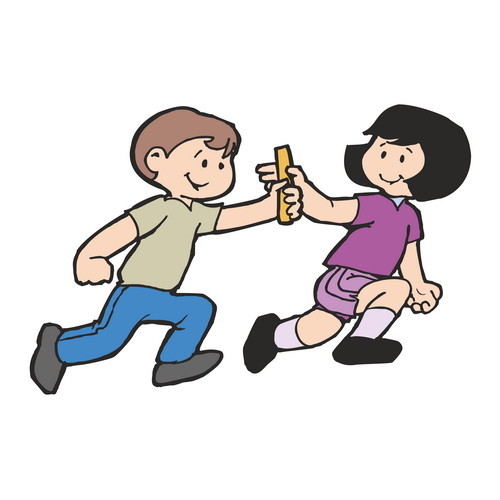 Инструктор по физической культуреКузнецова М.С.Саянск 2023 г.Комплексы утренней гимнастикидля детей 5-6 летСентябрьУтренняя гимнастика в старшей группеКомплекс № 11. Ходьба в колонне по одному, на носках, руки на поясе; бег в колонне по одному; ходьба и бег врассыпную; ходьба в колонне по одному.2. Упражнения без предметовИ. п. – основная стойка, руки на поясе. 1 – руки в стороны; 2 – руки вверх, подняться на носки; 3 – руки в стороны; 4 – вернуться в исходное положение (6 раз).И. п. – стойка ноги на ширине плеч, руки внизу. 1 – руки в стороны; 2 – наклон к правой (левой) ноге, коснуться пальцами рук носков ног; 3 – выпрямиться, руки в стороны; 4 – исходное положение (6 раз).И. п. – основная стойка, руки на поясе; 1–2 – присесть, руки вынести вперед; 3–4 – вернуться в исходное положение (5–6 раз).И. п. – основная стойка, руки вдоль туловища. 1 – шаг вправо, руки в стороны; 2 – наклон вправо (влево), правую руку вниз, левую вверх; 3–выпрямиться, руки в стороны; 4 – исходное положение (5–6 раз).И. п. – основная стойка, руки вдоль туловища. 1 – правую ногу назад на носок, руки за голову; 2 – исходное положение. То же левой ногой (6–7 раз).И. п. – основная стойка, руки на поясе. 1 – прыжком ноги врозь, руки в стороны; 2 – прыжком ноги вместе. Выполняется на счет 1–8 (или под музыкальное сопровождение).Упражнение на дыхание3. Ходьба в колонне по одному.4. РечёвкаСентябрьКомплекс №21. Ходьба и бег в колонне по одному; ходьба и бег врассыпную.2. Упражнения с малым мячомИ. п. – основная стойка, мяч в правой руке. 1 – руки в стороны; 2 – руки вверх, переложить мяч в левую руку; 3 – руки в стороны; 4 – руки вниз (6 раз).И. п. – стойка ноги на ширине плеч, мяч в правой руке. 1–2 – поворот вправо (влево), ударить мячом о пол; 3–4 – вернуться в исходное положение (6 раз).И. п. – стойка ноги на ширине ступни, мяч в правой руке. 1 – присесть, ударить мячом о пол, поймать его; 2 – вернуться в исходное положение (5–6 раз).И. п. – стойка на коленях, сидя на пятках, мяч в правой руке. 1–4 – с поворотом вправо (влево) прокатить мяч вокруг туловища (6 раз).Игровое упражнение «Пингвины». Дети стоят по кругу, зажимают мяч между колен и по сигналу воспитателя прыгают на двух ногах, продвигаясь по кругу, как пингвины.Упражнение на дыхание3. Ходьба в колонне по одному.4. РечёвкаОктябрьУтренняя гимнастика в старшей группеКомплекс № 1Ходьба в колонне по одному с выполнением заданий для рук и ног. Бег.2. Упражнения с палкойИ. п. – основная стойка, палка внизу. 1 – палку вперед, правую (левую) ногу назад на носок; 2 – вернуться в исходное положение (6 раз).И. п. – основная стойка, палка на груди. 1 – присесть, палку вынести вперед; 2 – вернуться в исходное положение (5–6 раз).И. п. – стойка ноги врозь, палка внизу. 1–2 – поворот туловища вправо (влево), руки прямые, колени не сгибать; 3–4 – вернуться в исходное положение (6 раз).И. п. – сидя ноги врозь, палка на коленях. 1 – палку вверх; 2 – наклон вперед, коснуться носка правой (левой) ноги; 3 – выпрямиться, палку вверх; 4 – вернуться в исходное положение (по 3 раза).И. п. – лежа на животе, палка в согнутых руках перед собой. 1 – прогнуться, поднять палку вперед; 2 – вернуться в исходное положение (5–6 раз).И. п. – основная стойка, палка внизу. 1 – прыжком ноги врозь, палку вверх; 2 – вернуться в исходное положение. На счет 1–8, повторить 2–3 раза.Упражнение на дыхание3. Ходьба в колонне по одному, оба флажка в правой руке подняты над головой.4. РечёвкаОктябрьКомплекс № 2 1. Ходьба в колонне по одному с выполнением заданий для рук и ног. Бег.2. Упражнения без предметовИ. п. – основная стойка, руки на поясе. 1 – руки за голову, правую (левую) ногу назад на носок; 2 – вернуться в исходное положение (6 раз).И. п. – стойка ноги на ширине плеч, руки на поясе. 1 – руки в стороны; 2 – наклон вперед к правой (левой) ноге; 3 – выпрямиться, руки в стороны; 4 – исходное положение (4–6 раз).И. п. – стойка ноги на ширине плеч, руки за головой. 1 – поворот вправо (влево), правую руку в сторону; 2 – исходное положение (6 раз).И. п. – стойка на коленях, руки вдоль туловища. 1–2 – сесть справа (слева) на бедро, руки вперед (рис. 24); вернуться в исходное положение (4–6 раз).И. п. – сидя на полу, руки в упоре сзади. 1 – поднять вперед-вверх прямые ноги – угол (рис. 25); 2 – вернуться в исходное положение (5–6 раз).И. п. – основная стойка, руки на поясе. Прыжки на двух ногах – левая вперед, правая назад, прыжком сменить положение ног. Выполняется под счет 1–8, затем пауза и снова прыжки (2–3 раза).Упражнение на дыхание3. Ходьба в колонне по одному.4. РечёвкаНоябрьУтренняя гимнастика в старшей группеКомплекс № 11. Ходьба в колонне по одному с выполнением заданий для рук и ног. Бег.2. Упражнения с обручемИ. п. – основная стойка, обруч вниз. 1 – обруч вперед; 2 – обруч вверх; 3 – обруч вперед; 4 – вернуться в исходное положение (4–5 раз).И. п. – стойка ноги на ширине плеч, обруч на груди, хват рук с боков. 1 – поворот туловища вправо (влево), обруч вправо, руки прямые; 2 – вернуться в исходное положение (6 раз).И. п. – основная стойка, хват рук с боков, обруч на груди. 1 – присесть, обруч вынести вперед; 2. – вернуться в исходное положение (5–6 раз).И. п. – стойка ноги на ширине плеч, обруч внизу. 1 – обруч вверх; 2 – наклон вперед к правой (левой) ноге; 3 – выпрямиться, обруч вверх; 4 – исходное положение (5–6 раз).И. п. – основная стойка около обруча, руки произвольно. Прыжки на двух ногах вокруг обруча в обе стороны в чередовании с небольшой паузой. Повторить 2–3 раза.Упражнение на дыхание3. Ходьба в колонне по одному.4. РечёвкаНоябрьКомплекс № 21.Ходьба на носках, пятках, легкий бег.2. Упражнения с флажкамиИ. п. – основная стойка, флажки внизу. 1 – флажки в стороны; 2 – флажки вверх, скрестить; 3 – флажки в стороны; 4 – исходное положение (6–7 раз).И. п. – основная стойка, флажки внизу. 1–2 – присесть, флажки вперед; 3–4 – исходное положение (5–6 раз).И. п. – стойка в упоре на коленях, флажки у плеч. 1 – поворот вправо (влево), флажок в сторону; 2 – исходное положение (6 раз).И. п. – стойка ноги врозь, флажки за спиной. 1 – флажки в стороны; 2 – наклониться вперед, скрестить флажки перед собой; 3 – выпрямиться, флажки в стороны; 4 – вернуться в исходное положение (5–7 раз).И. п. – основная стойка, флажки внизу. На счет 1–8 прыжки на двух ногах, затем небольшая пауза; на счет 1–8 прыжки на правой (левой) ноге в чередовании с небольшой паузой.И. п. – основная стойка, флажки внизу. 1 – правую ногу назад на носок, флажки в стороны; 2 – исходное положение. То же левой ногой (5–7 раз).Упражнение на дыхание3. Ходьба в колонне по одному.4. Речёвка.ДекабрьУтренняя гимнастика в старшей группеКомплекс № 11. Ходьба в колонне по одному с выполнением заданий для рук и ног. Бег.2. Упражнения с кубикомИ. п. – основная стойка, кубики в обеих руках внизу. 1 – кубики в стороны; 2 – кубики вверх, ударить ими один о другой; 3 – кубики в стороны; 4 – исходное положение (5–7 раз).И. п. – стойка ноги на ширине плеч, кубики внизу. 1 – поворот вправо (влево), руки в стороны; 2 – вернуться в исходное положение (6 раз).И. п. – стойка на коленях, кубики у плеч. 1–2 – наклониться вперед, положить кубики на пол (подальше) (рис. 34); 3–4 – наклониться, взять кубики, вернуться в исходное положение (5–7 раз).И. п. – основная стойка, кубики у плеч. 1 – присесть, кубики вперед; 2 – исходное положение (5–7 раз).И. п. – лежа на спине, кубики в обеих прямых руках за головой. 1–2 – поднять прямые ноги вверх, коснуться кубиками колен (рис. 35); 3–4 – вернуться в исходное положение (5–7 раз).И. п. – основная стойка, руки вдоль туловища перед кубиками, лежащими на полу. Прыжки на правой и левой ноге вокруг кубиков в обе стороны в чередовании с небольшой паузой (2–3 раза).Упражнение на дыхание3. Ходьба в колонне по одному.4. РечёвкаДекабрьКомплекс № 21. Ходьба в колонне по одному с выполнением заданий для рук и ног. Бег.2. Упражнения без предметовИ. п. – основная стойка, руки на поясе. 1 – руки в стороны; 2 – руки за голову; 3 – руки в стороны; 4 – вернуться в исходное положение (6–7 раз).И. п. – стойка ноги на ширине плеч, руки внизу. 1 – руки в стороны; 2 – наклон вправо (влево); 3 – выпрямиться, руки в стороны; 4 – исходное положение (6 раз).И. п. – сидя на полу, ноги врозь, руки на поясе. 1 – руки в стороны; 2 – наклониться вперед, коснуться пола между пятками ног; 3 – выпрямиться, руки в стороны; 4 – исходное положение (5–7 раз).И. п. – стойка на коленях, руки на поясе. 1 – правую ногу в сторону, руки в стороны; 2 – вернуться в исходное положение. То же левой ногой (6 раз).И. п. – лежа на спине, руки вдоль туловища, ладони с опорой о пол. 1 – поднять вверх правую прямую ногу; 2 – опустить ногу, вернуться в исходное положение. То же левой ногой (6–7 раз).И. п. – лежа на животе, прямые руки вытянуты вперед. 1 – прогнуться, руки вперед-вверх; 2 – исходное положение (5–7 раз).Упражнение на дыхание3. Ходьба в колонне по одному.4. РечёвкаЯнварьУтренняя гимнастика в старшей группеКомплекс № 11. Ходьба в колонне по одному с выполнением заданий для рук и ног. Бег.2. Упражнения с кеглямиИ. п. – основная стойка, кегли внизу. 1 – кегли в стороны; 2 – кегли вверх; 3 – кегли в стороны; 4 – вернуться в исходное положение (6–7 раз).И. п. – стойка ноги врозь, кегли у груди. 1 – кегли в стороны; 2 – наклон вперед, коснуться кеглями пола; 3 – выпрямиться, кегли в стороны; 4 – исходное положение (5–7 раз).И. п. – стойка на коленях, кегли у плеч. 1–2 – поворот вправо, коснуться пола у пятки правой ноги; 3–4 – выпрямиться, вернуться в исходное положение. То же влево (6 раз).И. п. – основная стойка, кегли внизу. 1–2 – присесть, кегли вперед; 3–4 – вернуться в исходное положение (5–7 раз).И. п. – основная стойка, руки на поясе, кегли на полу. Прыжки на двух ногах, на правой и левой поочередно вокруг кеглей в обе стороны.Упражнение на дыхание3. Ходьба в колонне по одному.4. РечёвкаЯнварьКомплекс № 21. Ходьба на носках, пятках, легкий бег.2. Упражнения с малым мячомИ. п. – основная стойка, мяч в правой руке внизу. 1 – руки в стороны; 2 – руки вверх, переложить мяч в другую руку; 3 – руки в стороны; 4 – исходное положение (6–7 раз).И. п. – стойка ноги врозь, мяч в правой руке. 1 – наклон к правой ноге; 2–3 – прокатить мяч от правой ноги к левой и обратно; 4 – исходное положение. То же к левой ноге (4–5 раз).И. п. – стойка на коленях, мяч в обеих руках. 1–2 – садясь на пятки и поворачивая туловище вправо, коснуться мячом пола; 3–4 – вернуться в исходное положение. То же влево (4–6 раз).И. п. – сидя на полу, мяч зажат между стопами ног, руки в упоре сзади. 1–2 – поднять прямые ноги, стараясь не уронить мяч; 3–4 – вернуться в исходное положение (5–7 раз).И. п. – лежа на спине, мяч в прямых руках за головой. 1–2 – поднять вперед прямые руки и правую ногу, коснуться ее мячом; 3–4 – вернуться в исходное положение. То же левой ногой (6–7 раз).И. п. – ноги слегка расставлены, мяч в правой руке. Ударять мячом о пол правой рукой, ловить мяч двумя руками. Темп произвольный.Упражнение на дыхание3. Ходьба в колонне по одному.4. РечёвкаФевральУтренняя гимнастика в старшей группеКомплекс № 11. Ходьба в колонне по одному с выполнением заданий для рук и ног. Бег.2. Упражнения с флажкамиИ. п. – основная стойка, флажки внизу. 1 – флажки в стороны; 2 – флажки вверх; 3 – флажки в стороны; 4 – исходное положение (6–7 раз).И. п. – основная стойка, флажки внизу. 1 – шаг вправо, флажки в стороны; 2 – наклон вперед, скрестить флажки; 3 – выпрямиться, флажки в стороны; 4 – исходное положение. То же влево (6–7 раз).И. п. – основная стойка, флажки у плеч. 1–2 – присед, флажки вперед; 3–4 – вернуться в исходное положение (5–7 раз).И. п. – основная стойка, флажки внизу. 1 – флажки в стороны; 2 – поднять правую ногу, коснуться палочками колена; 3 – опустить ногу, флажки в стороны; 4 – исходное положение. То же левой ногой (6–7 раз).И. п. – основная стойка, флажки внизу. 1 – прыжком ноги врозь; 2 – прыжком в исходное положение. Выполняется на счет 1–8, повторить 2–3 раза.И. п. – основная стойка, флажки внизу. 1 – правую ногу назад на носок, флажки вверх; 2 – вернуться в исходное положение. То же левой ногой (6–7 раз).Упражнение на дыхание3. Ходьба в колонне по одному.4. РечёвкаФевральКомплекс № 21. Ходьба в колонне по одному с выполнением заданий для рук и ног. Бег.2. Упражнения без предметовИ. п. – основная стойка, руки на поясе. 1–2 – поднимаясь на носки, руки через стороны вверх, потянуться; 3–4 – исходное положение (6 раз),И. п. – стойка ноги на ширине плеч, руки за спину. 1 – руки в стороны; 2 – наклон вправо, руки вверх; 3 – выпрямиться, руки в стороны; 4 – вернуться в исходное положение (6 раз).И. п. – стойка на коленях, руки на поясе. 1 – поворот вправо, правой рукой коснуться пятки левой ноги; 2 – вернуться в исходное положение. То же влево (6 раз).И. п. – стойка в упоре на коленях, опираясь на ладони о пол. 1–2 – выпрямить колени, приняв положение упора согнувшись; 3–4 – вернуться в исходное положение (5–6 раз).И. п. – лежа на животе, руки согнуты перед грудью. 1–2 – прогнуться, руки вынести вперед; 3–4 – исходное положение (6–7 раз).И. п. – основная стойка, руки вдоль туловища. Прыжки на правой и левой ноге под счет воспитателя 1–8. Повторить упражнение 1–3 раза.Упражнение на дыхание3. Ходьба в колонне по одному.4. РечёвкаМартУтренняя гимнастика в старшей группеКомплекс № 11. Ходьба в колонне по одному с выполнением заданий для рук и ног. Бег.2. Упражнения с палкойИ. п. – основная стойка, палка внизу. 1 – поднять палку на грудь; 2 – палку вверх; 3 – палку на грудь; 4 – исходное положение (6–7 раз).И. п. – стойка ноги врозь, палка внизу. 1 – палку вверх; 2 – наклон к правой ноге; 3 – выпрямиться, палку вверх; 4 – исходное положение. То же к левой ноге (6 раз).И. п. – основная стойка, палка на плечах. 1–2 – присесть медленным движением, спину и голову держать прямо; 3–4 – исходное положение (5–7 раз).И. п. – лежа на животе, палка в согнутых руках перед собой. 1 – прогнуться, палку вперед-вверх; 2 – вернуться в исходное положение (5–7 раз).И. п. – основная стойка, палка хватом сверху шире плеч внизу. 1 – прыжком ноги врозь, палку вверх; 2 – прыжком ноги вместе. Выполняется на счет 1–8 (2 раза).Упражнение на дыхание3.Ходьба в колонне по одному.4. РечёвкаМартКомплекс № 21. Ходьба в колонне по одному с выполнением заданий для рук и ног. Бег.2. Упражнения с обручемИ. п. – основная стойка, обруч внизу. 1 – обруч вверх, правую ногу назад на носок; 2 – исходное положение. То же левой ногой (6–8 раз).И. п. – стойка ноги на ширине ступни, обруч внизу. 1–2 – присесть, обруч вынести вперед; 3–4 вернуться в исходное положение (5–7 раз).И. п. – основная стойка, обруч на груди, руки согнуты. 1 – обруч вверх; 2 – шаг вправо с наклоном вправо; 3 – приставить ногу, обруч вверх; 4 – вернуться в исходное положение. То же влево (6 раз).И. п. – основная стойка, обруч вертикально на полу, хват руками сверху. 1–2 – опираясь на обод обруча обеими руками, отвести правую ногу назад-вверх; 3–4 – вернуться в исходное положение. То же левой ногой (6–8 раз).И. п. – стойка ноги на ширине плеч, обруч вертикально за спиной, хват рук с боков. 1 – поворот туловища вправо (влево); 2 – вернуться в исходное положение (6 раз).И. п. – стоя боком к обручу, руки произвольно. Прыжки вокруг обруча в обе стороны. Повторить 2–3 раза.Упражнение на дыхание3.Ходьба в колонне по одному.4. РечёвкаАпрельУтренняя гимнастика в старшей группеКомплекс № 11. Ходьба в колонне по одному с выполнением заданий для рук и ног. Бег.2. Упражнения без предметовИ. п. – основная стойка, руки согнуты перед грудью ладонями книзу. 1–3 – три рывка руками в стороны; 4 – исходное положение (5–6 раз).И. п. – стойка ноги на ширине плеч, руки за головой. 1 – наклон туловища вправо (влево); 2 – вернуться в исходное положение (6–7 раз).И. п. – лежа на спине, ноги согнуты, ступни на полу, руки вдоль туловища. 1–2 – поднять таз, прогнуться, опираясь на ладони; 3–4 – вернуться в исходное положение (5–6 раз).И. п. – лежа на спине, руки вдоль туловища. 1 – поднять правую ногу вперед-вверх; 2 – одновременным движением правую ногу опустить вниз, левую поднять вверх; 3 – левую ногу вниз, правую вверх; 4 – опустить правую ногу. После паузы повторить 2–3 раза.И. п. – сидя ноги врозь, руки на поясе. 1 – руки в стороны; 2 – наклониться вперед, коснуться руками носков правой (левой) ноги; 3 – выпрямиться, руки в стороны; 4 – вернуться в исходное положение (6 раз).7. И. п. – основная стойка, руки вдоль туловища. 1–2 – поднимаясь на носки, руки через стороны вверх; 3–4 – исходное положение (6–7 раз).Упражнение на дыхание3. Ходьба в колонне по одному.4. РечёвкаАпрельКомплекс № 21. Ходьба в колонне по одному с выполнением заданий для рук и ног. Бег.2. Упражнения с мячомИ. п. – стойка ноги врозь, мяч в обеих руках перед собой. Броски мяча вверх (невысоко) в произвольном темпе.И. п. – стойка ноги слегка расставлены, мяч в обеих согнутых руках перед собой. Поворот туловища вправо, бросить мяч о пол, поймать его. То же с поворотом влево (по 3–4 раза в каждую сторону).И. п. – стойка в упоре на коленях, сидя на пятках, мяч перед собой на полу. Прокатить мяч вокруг себя вправо, помогая руками. То же выполнить влево (по 3 раза).И. п. – лежа на спине, ноги прямые, мяч за головой. 1–2 – поднять ноги вверх медленным движением, коснуться их мячом; 3–4 – вернуться в исходное положение (6–7 раз).И. п. – лежа на спине, мяч в обеих руках за головой, руки прямые. 1–2 – повернуться на живот, мяч в обеих руках; 3–4 – повернуться обратно на спину, вернуться в исходное положение (5–6 раз).И. п. – основная стойка, мяч внизу. 1–2 – правую ногу назад на носок, мяч вверх; 3–4 – вернуться в исходное положение. То же левой ногой (6–7 раз).Упражнение на дыхание3. Ходьба в колонне по одному.4. РечёвкаМайУтренняя гимнастика в старшей группеКомплекс № 11. Ходьба в колонне по одному с выполнением заданий для рук и ног. Бег.2. Упражнения с кубикомИ. п. – стойка ноги на ширине ступни, кубик в правой руке. 1–2 – поднять руки через стороны вверх, переложить кубик в левую руку; 3–4 – исходное положение (6–7 раз).И. п. – стойка ноги врозь, кубик в правой руке. 1 – руки в стороны; 2 – наклон вперед, положить кубик у носка левой ноги; 3 – выпрямиться, руки в стороны; 4 – наклониться, взять кубик в левую руку. То же левой рукой (4–6 раз).И. п. – стойка ноги на ширине ступни, кубик в правой руке. 1 – присесть, кубик вперед, переложить в левую руку; 2 – встать, кубик в левой руке (6–7 раз).И. п. – стойка в упоре на коленях, кубик в правой руке. 1 – поворот вправо, положить кубик у носков ног; 2 – выпрямиться, руки на пояс; 3 – поворот вправо, взять кубик; 4 – вернуться в исходное положение, переложить кубик в левую руку. То же влево (по 3 раза).И. п. – основная стойка, руки произвольно, кубик на полу. Прыжки на правой и левой ноге вокруг кубика в чередовании с небольшой паузой. Выполняется на счет 1–8, повторить 2–3 раза.Упражнение на дыхание3. Ходьба в колонне по одному.4. РечёвкаМайКомплекс № 21. Ходьба в колонне по одному с выполнением заданий для рук и ног. Бег.2. Упражнения без предметовИ. п. – стойка ноги на ширине ступни, руки внизу. 1 – руки в стороны; 2 – руки вверх, хлопнуть в ладоши; 3 – руки в стороны; 4 – исходное положение (5–6 раз).И. п. – стойка ноги на ширине плеч, руки на поясе. 1 – руки в стороны; 2 – наклон вперед, хлопнуть в ладоши за коленом правой (левой) ноги; 3 – выпрямиться, руки в стороны; 4 – исходное положение (5–6 раз).И. п. – ноги на ширине ступни, руки на поясе. 1 – присесть, хлопнуть в ладоши перед собой; 2 – встать, вернуться в исходное положение (5–6 раз).И. п. – стойка ноги на ширине плеч, руки на поясе.  1 – поднять прямую правую ногу вперед; 2 – отпустить; 3 – поднять прямую левую ногу вперед; 4 – вернуться в исходное положение (4–5 раз).И. п. – ноги слегка расставлены, руки вдоль туловища. 1 – прыжком ноги врозь; 2 – прыжком ноги вместе. Выполняется на счет 1–8, затем небольшая пауза; повторить прыжки. Темп выполнения умеренный.Упражнение на дыхание3. Ходьба в колонне по одному.4. РечёвкаИюньУтренняя гимнастика в старшей группеКомплекс № 11. Ходьба в колонне по одному с выполнением заданий для рук и ног. Бег.2. Упражнения без предметовИ. п. – основная стойка, руки вдоль туловища; 1–2 – поднимаясь на носки, руки через стороны вверх, прогнуться; 3–4 – исходное положение (6–7 раз).И. п. – стойка ноги на ширине плеч, руки за головой. 1 – наклон туловища вправо (влево); 2 – вернуться в исходное положение (6–7 раз).И. п. – стойка ноги слегка расставлены, руки за спиной. 1–2 – глубоко присесть, руки за голову, сводя локти вперед и наклоняя голову; 3–4 – вернуться в исходное положение (4–5 раз).И. п. – основная стойка, руки на поясе. 1 – мах правой ногой вправо (влево); 2 – исходное положение (5–6 раз).И. п. – основная стойка, руки на поясе. Прыжки попеременно на правой – левой ноге (6–7 раз).Упражнение на дыхание3. Ходьба в колонне по одному.4. РечёвкаИюньКомплекс № 21. Ходьба в колонне по одному с выполнением заданий для рук и ног. Бег.2. Упражнения без предметовИ. п. – стойка ноги на ширине ступни, руки внизу. 1 – поднять руки в стороны; 2 – руки за голову; 3 – руки в стороны; 4 – исходное положение (5–6 раз).И. п. – стойка ноги на ширине плеч, руки на поясе. 1 – руки в стороны; 2 – наклониться вперед, коснуться пола; 3 – выпрямиться, руки в стороны; 4 – исходное положение (4–5 раз).И. п. – стойка ноги на ширине ступни, руки за головой. 1–2 – присесть, руки в стороны; 3–4 – исходное положение (5–6 раз).И. п. – стойка ноги врозь, руки на поясе. 1 – поворот вправо (влево), руку отвести вправо; 2 – исходное положение (6 раз).И. п. – ноги вместе, руки вдоль туловища. 1 – прыжком ноги врозь, руки в стороны; 2 – исходное положение. Выполняется под счет воспитателя 1–8, затем пауза и повторить 1 раз.Упражнение на дыхание3. Ходьба в колонне по одному.4. РечёвкаИюльУтренняя гимнастика в старшей группеКомплекс № 11. Ходьба в колонне по одному с выполнением заданий для рук и ног. Бег.2. Упражнения без предметовИ. п. – стойка ноги на ширине ступни, руки внизу. 1 – руки в стороны; 2 – руки вверх, хлопнуть в ладоши; 3 – руки в стороны; 4 – исходное положение (5–6 раз).И. п. – стойка ноги на ширине плеч, руки на поясе. 1 – руки в стороны; 2 – наклон вперед, хлопнуть в ладоши за коленом правой (левой) ноги; 3 – выпрямиться, руки в стороны; 4 – исходное положение (5–6 раз).И. п. – ноги на ширине ступни, руки на поясе. 1 – присесть, хлопнуть в ладоши перед собой; 2 – встать, вернуться в исходное положение (5–6 раз).И. п. – стойка ноги на ширине плеч, руки на поясе.  1 – поднять прямую правую ногу вперед; 2 – отпустить; 3 – поднять прямую левую ногу вперед; 4 – вернуться в исходное положение (4–5 раз).И. п. – основная стойка, руки на поясе. Прыжки попеременно на правой – левой ноге (6–7 раз).Упражнение на дыхание3. Ходьба в колонне по одному.4. РечёвкаИюльКомплекс № 21. Ходьба в колонне по одному с выполнением заданий для рук и ног. Бег.2. Упражнения без предметовИ. п. – основная стойка, руки на поясе. 1 – руки в стороны; 2 – руки вверх, подняться на носки; 3 – руки в стороны; 4 – вернуться в исходное положение (6 раз).И. п. – стойка ноги на ширине плеч, руки внизу. 1 – руки в стороны; 2 – наклон к правой (левой) ноге, коснуться пальцами рук носков ног; 3 – выпрямиться, руки в стороны; 4 – исходное положение (6 раз).И. п. – основная стойка, руки на поясе; 1–2 – присесть, руки вынести вперед; 3–4 – вернуться в исходное положение (5–6 раз).И. п. – основная стойка, руки вдоль туловища. 1 – шаг вправо, руки в стороны; 2 – наклон вправо (влево), правую руку вниз, левую вверх; 3–выпрямиться, руки в стороны; 4 – исходное положение (5–6 раз).И. п. – основная стойка, руки вдоль туловища. 1 – правую ногу назад на носок, руки за голову; 2 – исходное положение. То же левой ногой (6–7 раз).И. п. – основная стойка, руки на поясе. 1 – прыжком ноги врозь, руки в стороны; 2 – прыжком ноги вместе. Выполняется на счет 1–8 (или под музыкальное сопровождение).Упражнение на дыхание3. Ходьба в колонне по одному.4. РечёвкаАвгустУтренняя гимнастика в старшей группеКомплекс № 11. Ходьба в колонне по одному с выполнением заданий для рук и ног. Бег.2. Упражнения без предметовИ. п. – ноги на ширине ступни, руки вдоль туловища. Поднять руки в стороны, затем вверх, хлопнуть в ладоши над головой, опустить руки в стороны, вернуться в исходное положение.И. п. – ноги на ширине ступни, руки вдоль туловища. Поднять руки в стороны, присесть и хлопнуть в ладоши перед собой; встать, руки в стороны, вернуться в исходное положение.И. п. – ноги на ширине плеч, руки вдоль туловища. Поднять руки в стороны, повернуться вправо (влево); выпрямиться, руки в стороны, вернуться в исходное положение.И. п. – ноги слегка расставлены, руки вдоль туловища. Подняться на носки, руки в стороны, опуститься на всю ступню; опустить руки, вернуться в исходное положение.И. п. – основная стойка, руки на поясе. Прыжки попеременно на правой – левой ноге (6–7 раз).Упражнение на дыхание3. Ходьба в колонне по одному.4. РечёвкаАвгустКомплекс № 21. Ходьба в колонне по одному с выполнением заданий для рук и ног. Бег.2.Упражнения без предметовИ. п. – основная стойка, руки на поясе. 1 – руки к плечам; 2 – руки вверх; 3 – руки к плечам; 4 – исходное положение (5–6 раз).И. п. – стойка ноги на ширине плеч, руки на поясе. 1 – руки в стороны; 2 – наклон вперед, коснуться ладонями колен; 3 – выпрямиться, руки в стороны; 4 – исходное положение (5 раз).И. п. – стойка ноги врозь, руки на поясе. 1 – руки в стороны; 2 – наклон вправо (влево), правую руку вниз, левую вверх; 3 – выпрямиться, руки в стороны; 4 – исходное положение (6 раз).И. п. – основная стойка, руки вдоль туловища. 1–2 – присесть, руки вынести вперед; 3–4 – вернуться в исходное положение (4–5 раз).И. п. – основная стойка, руки вдоль туловища. На счет 1–8 прыжки на правой ноге, небольшая пауза и снова на счет 1–8 прыжки на левой ноге. Повторить 2 раза.Упражнение на дыхание3. Ходьба в колонне по одному.4. Речёвка